9 – GESTION DES VEHICULES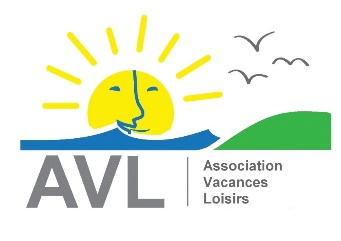 Séjour : …………………………………………………………….Nombre de bus pour le séjour : ……………………….RAPPEL :  Vous êtes dans l’obligation d’assurer le retour du séjour dans sa totalité.  Ceci englobe les tâches suivantes : rangement du matériel, retour de véhicules (avec le plein d’essence), nettoyage des véhicules et convoyage des vacanciers. Bus n°Nom du LoueurAdresse du loueurPlaque immatriculationQui le récupère ?A récupérer le :Qui le ramène ?A ramener le :1234